舒城县 文件舒林政〔2023〕35号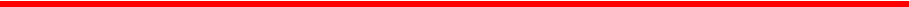 关于拨付2023年第一季度生态护林员 劳务报酬的通知各乡镇(开发区)林业站、财政所(分局):报来劳务报酬发放核实清册经审核同意。根据舒城县林 业局、财政局、乡村振兴局、人社局《关于开展2022年生 态护林员绩效考核和2023年生态护林员续聘选聘工作的通 知》 (舒林(2023)11号)文件精神要求，现将2023年第 一季度生态护林员劳务报酬拨付给你们，请各乡镇林业站、 财政所在3月25日前通过县级惠农资金发放“ 一卡通”平台，完成信息录入上报工作。特此通知。附件：舒城县2023年第一季度生态护林员劳务报酬拨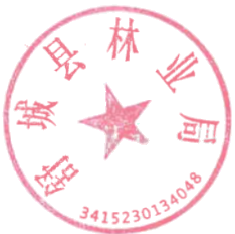 付情况统计表舒城县财政局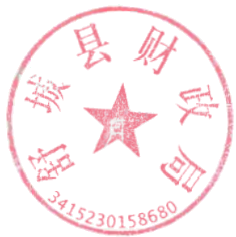 2023年3月22日附件：舒城县2023年第一季度生态护林员劳务报酬发付情况统计表2023年3月22日乡镇人数应发金额(元)实发金额(元)备注晓天镇310558000558000山七镇125225000225000高峰乡117207000207000五显镇115207000207000庐镇乡180324000324000河棚镇95171000171000万佛湖镇118212400212400汤池镇205369000369000张母桥镇113203400203400阙店乡95171000171000春秋乡125225000225000干汊河镇508950089500舒茶镇108194400194400南港镇152270000270000棠树乡559900099000城关镇183060030600百神庙203600036000千人桥乡152700027000开发区590009000柏林乡142520025200桃溪镇101800018000杭埠镇101800018000合计205536895003689500